Муниципальное казённое учреждение городского округа Новокуйбышевск Самарской области «Реабилитационный центр для детей и подростков с ограниченными возможностями «Светлячок»Информационный лист«Первые занятия с пластилином»                                                        Подготовила: педагог доп. образования                    Жаворонкова Л. В.Г.о. Новокуйбышевск, 2014 Первые занятия с пластилином        Многие дети любят лепить.  И это действительно интересно! Кроме того, лепка очень полезна. Безусловно, в процессе лепки развивается мелкая моторика и координация движений (советуют заниматься логопеды- развивает речь ребенка), а так же развивается внимание, воображение, хорошо влияет на нервную систему, особенна полезна гиперактивным детям (советуют психологи)          Если вашему малышу 1,5-2 года - самое время начинать лепить из пластилина!  Пластилин — удивительный материал, предоставляющий массу возможностей. Вначале познакомьте малыша с материалом, предложите ему просто пощупать, помять пластилин. Покажите, что его можно делить на кусочки, отщипывать, катать горошины и колбаски. В одну руку положите кусочек пластилина, а в другую руку маленькую горошинку пластилина — познакомьте с понятием много-мало и легко-тяжело.        На следующем этапе предложите отщипывать кусочки и скатывать их в горошинки. Чтоб малышу было интереснее, подготовьте рисунок, на который будите приклеивать горошинки. Для неоднократного использования картинки, приклейте её на картон и оберните скотчем.  Например, божья коровка или мухомор. На данном этапе начинаем изучать математику: сосчитай, сколько горошин приклеили. И изучаем цвета: какого цвета божья коровка, мухомор, горошинки.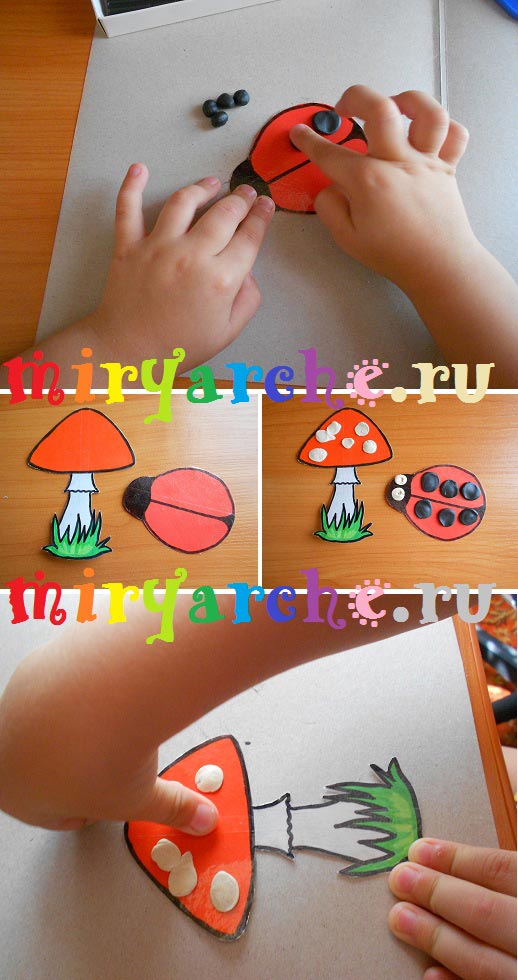 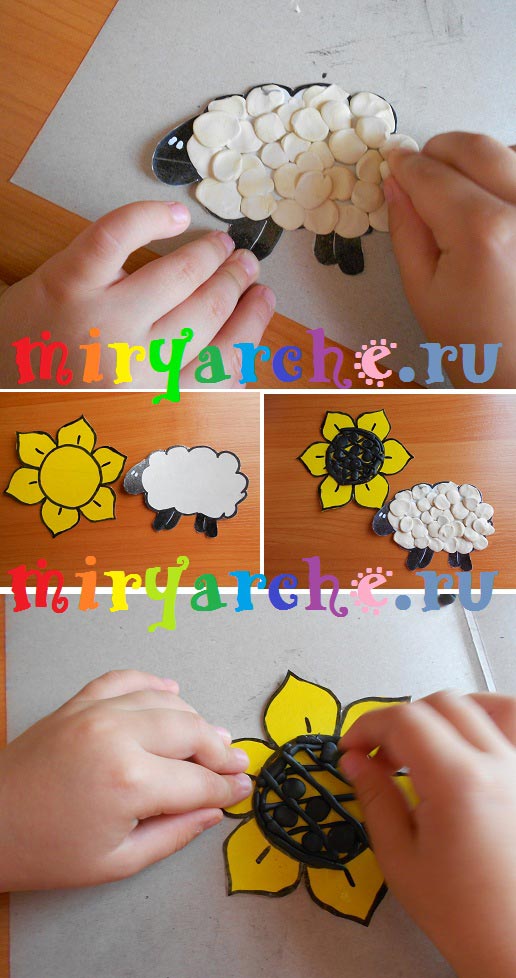          Когда у ребенка получается скатывать горошинки и он в силе сделать их большое количество, предложите ему слепить шубку барашку. Научите катать колбаски и выкладывать их по контуру. Например, подсолнух, скатываем колбаски, выкладываем по контуру и решёткой, «окошки» заполняем горошинками — «семечками».  Не забывайте повторять цвета и считать.                Заданием посложнее будет наклеивание горошин друг на друга и сплющиванием их в лепешку.  Такой способ можно применить, например, делая трёхцветные глаза, солнышко или узор на крыльях бабочки. С помощью стека наносим различные узоры.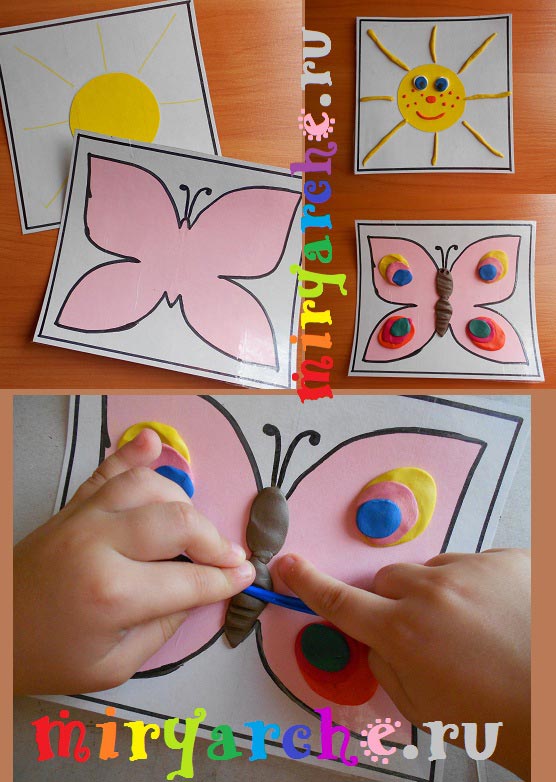 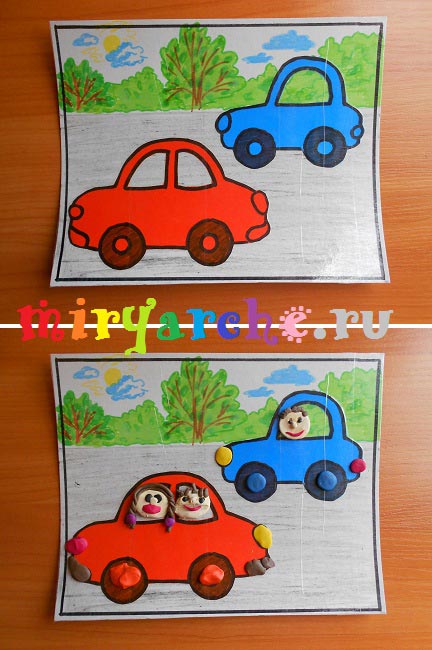         Для мальчиков можно предложить сделать на машине  фалы, колеса, ручки у двери… Заготовив картинку с машинками, можно добавить членов семьи, и пусть ребенок сам решит кто едет, и куда поехали.              Заготовьте побольше разных рисунков  и ваш непоседа  надолго будет занят делом. Вот так с помощью разных рисунков можно подобрать задание для любого возраста и любой сложности.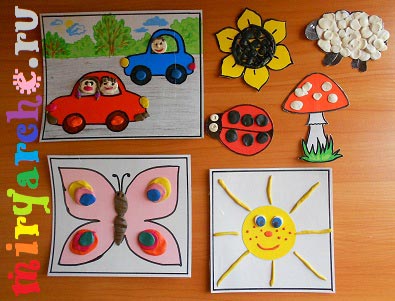       Можно изображать и объемные фигуры из тех же шариков: червячка, гусеницу или снеговика…Научите ребенка раскатывать жгутики: раскатывая комочек между двумя ладошками рук или на доске движениями вперед- назад. Предварительно взрослый показывает, а малыш смотрит и постепенно понимает назначение пластилина. Показывая свои творения, старайтесь не называть их съедобными предметами, так, как ребенок может отреагировать должным образом и отправить «колбаску» в рот. При раскатывании  «колбасок» называйте их -жгутик или палочка. При систематических занятиях лепки к 2-2,5 годам ребенок уже в состоянии:отщипывать кусочек;прилеплять кусочек;размазывать по поверхности;сплющивать всей ладошкой;катать жгутики;катать маленькие и большие колобочки ладошкой;тыкать пальцем в лепешку;резать стекой жгутик;рисовать полосочки стекой на лепешке.Хороший пластилин должен:быстро согреваться в руках и становиться мягким;не крошиться, но и не размазываться, не таять в руках;кататься между ладонями и по любой поверхности, не прилипая к ней;с помощью пластмассового стека без усилия сниматься с любой поверхности, не оставляя пятен;легко разрезаться стеком для лепки;достаточно долго находиться на открытом воздухе, не меняя своих качеств;один кусочек пластилина должен легко лепиться к другому и хорошо держарься впоследствии;легко лепиться к бумаге, картону, дереву;не красить руки и другие поверхности при лепке;легко отмываться теплой водой.Лепите с удовольствием!Из опыта работы  и по материалам сайта: http://miryarche.ru/